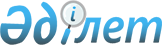 Об областном бюджете на 2007 год
					
			Утративший силу
			
			
		
					Решение Атырауского областного Маслихата от 8 декабря 2006 года N 330-III. Зарегистрировано Департаментом юстиции Атырауской области 9 января 2007 года за N 2479. Утратило силу в соответствии с письмом Атырауского областного маслихата от 3 октября 2011 года № 275/1711/-МШ      Сноска. Утратило силу в соответствии с письмом Атырауского областного маслихата от 3.10.2011 275/1711/-МШ. 



      В соответствии со статьей 6 Закона Республики Казахстан от 23 января 2001 года N 148 "О местном государственном управлении в Республике Казахстан", Бюджетным кодексом Республики Казахстан от 24 апреля 2004 года N 548-II и рассмотрев предложенный акиматом области проект областного бюджета на 2007 год, областной маслихат на XXII сессии решил:



      1. Утвердить областной бюджет на 2007 год согласно приложению 1 в следующих объемах:

      доходы - 132 310 125 тысяч тенге, в том числе по: 

      налоговым поступлениям - 74 760 360 тысяч тенге; 

      неналоговым поступлениям - 1 306 253 тысяч тенге; 

      поступлениям от продажи основного капитала - 9769 тысяч тенге; 

      поступлениям официальных трансфертов - 56 233 743 тысяч тенге; 

      затраты - 97 890 228 тысяч тенге; 

      операционное сальдо - 34 419 897 тысяч тенге; 

      чистое бюджетное кредитование -489 042 тысяч тенге, в том 

числе: 

      бюджетные кредиты - 1 590 000 тысяч тенге; 

      погашение бюджетных кредитов - 2 079 042 тысяч тенге; 

      сальдо по операциям с финансовыми активами - 33 069 920 тысяч 

тенге, в том числе: 

      приобретение финансовых активов - 33 085 490 тысяч тенге; 

      поступления от продажи финансовых активов государства -  

15 570 тысяч тенге; 

      дефицит (профицит) - 1 839 019 тысяч тенге; 

      финансирование дефицита (использование профицита) бюджета - 

1 839 019 тысяч тенге, в том числе: 

      поступлению займов - 970 000 тысяч тенге; 

      погашению займов - 3 840 852 тысяч тенге; 

      движение остатков бюджетных средств - 1 031 833 тысяч тенге. 

      Сноска. Пункт 1 в новой редакции решением областного маслихата от 31.01.2007 N 366-ІІІ; решением от 11.04.2007 N 382-ІІІ; решением от 04.07.2007 N 448-III; решением от 04.07.2007 N 17-IV.



      2. Установить, что доходы областного бюджета на 2007 год формируются в соответствии Бюджетного кодекса за счет следующих налоговых поступлений: 

      индивидуального подоходного и социального налога, кроме сумм, зачисляемых в районные и бюджет города Атырау; 

      платы за пользование водными ресурсами поверхностных источников, за лесные пользования, за загрязнение окружающей среды; 

      неналоговых поступлений: 

      поступление части чистого дохода коммунальных государственных предприятий; 

      дивиденды на государственные пакеты акций, находящихся в коммунальной собственности; 

      вознаграждения (интересы) по кредитам, выданным из республиканского бюджета за счет внутренних источников банкам-заемщикам; 

      поступления от реализации продукции (работ, услуг) 

государственными учреждениями, финансируемыми из местного бюджета, денег от проведения государственных закупок, организуемых государственными учреждениями, финансируемыми из местного бюджета; 

      поступления дебиторской и депонентской задолженности 

государственных учреждений, финансируемых из местного бюджета; 

      прочих неналоговых поступлений. 

      погашение бюджетных кредитов: 

      погашение бюджетных кредитов, выданных из местного бюджета банкам-заемщикам; 

      погашение бюджетных кредитов, выданных из местного бюджета до 

2005 года юридическим лицам. 

      3. Утвердить на 2007 год норматив общей суммы поступлений 

общегосударственных налогов в бюджеты районов и города Атырау в 

следующих размерах: 

      по индивидуальному подоходному налогу с физических лиц, облагаемому у источника выплаты: 

      Курмангазинскому, Индерскому, Кзылкогинскому районов и собственно- областному бюджету 100%; 

      Исатайскому, Макатскому, Махамбетскому, Жылыойскому районам и городу Атырау 50%; 

      по индивидуальному подоходному налогу с физических лиц, не облагаемому у источника выплаты: 

      Курмангазинскому, Индерскому, Кзылкогинскому районам и собственно-областному бюджету 100%; 

      Исатайскому, Макатскому, Махамбетскому, Жылойскому районам и городу Атырау 50%; 

      по индивидуальному подоходному налогу с физических лиц, осуществляющих деятельность по разовым талонам: 

      Курмангазинскому, Индеркому, Кзылкогинскому, районам и городу Атырау 100%; 

      Исатайскому, Макатскому, Махамбетскому, Жылыойскому районам 50%; 

      по социальному налогу: 

      Курмангазинскому, Индерскому, Исатайскому, Кзылкогинскому, 

Махамбетскому районам и собственно - областному бюджету 100%; 

      Макатскому, Жылойскому районам и городу Атырау 50%. 

      4. Установить, что в доход соответствующего бюджета зачисляются: 

      по коду "Социальный налог" классификации доходов единой бюджетной классификации - задолженность по взносам, ранее перечислявшимся в Пенсионный фонд, Государственный центр по выплате пенсий, Фонд обязательного медицинского страхования, Фонд государственного социального страхования, Фонд содействия занятости, а также отчисления пользователей автомобильных дорог, ранее поступавшие в Дорожный фонд;

      по коду "Бензин (за исключением авиационного) собственного производства, реализуемый производителям оптом" - задолженность по сбору с бензина, ранее поступавшую в Дорожный фонд; 

      по коду "Дизельное топливо собственного производства, реализуемый производителям оптом" - задолженность по сбору с дизельного топлива, ранее поступавшую в Дорожный фонд.



      5. Установить на 2007 год объемы бюджетных изъятий из районных бюджетов и бюджета города Атырау  в областной бюджет в сумме 16 238 565 тысяч тенге, в том числе: 

      Жылыойский район - 3 362 399 тысяч тенге; 

      город Атырау - 12 876 166 тысяч тенге.



      6. Установить, что с 1 января 2007 года месячный размер денежной компенсации военнослужащим (кроме военнослужащих срочной службы), а также сотрудникам оперативно-розыскных, следственных и строевых подразделений органов внутренних дел для оплаты расходов на содержание жилища и коммунальные услуги в сумме 3 430 тенге.



      7. Установить на 2007 год размеры субвенций, передаваемых из 

областного бюджета в районные бюджеты, в сумме 3 259 386 тысяч 

тенге, в том числе:

      Курмангазинский район - 1 038 358 тысяч тенге;

      Индерский район - 502 576 тысяч тенге; 

      Исатайский район - 332 254 тысяч тенге; 

      Кзылкугинский район - 769 440 тысяч тенге; 

      Макатский район - 198 231 тысяч тенге; 

      Махамбетский район - 418 527 тысяч тенге. 

      8. Учесть, что в областном бюджете на 2007 год предусмотрены целевые текущие трансферты из республиканского бюджета в сумме 56 955 тысяч тенге на выплату стипендий студентам, обучающимся в средних профессиональных учебных заведениях на основании государственного заказа местных исполнительных органов.



      9. Учесть, что в областном бюджете на 2007 год предусмотрены целевые текущие трансферты из республиканского бюджета в сумме 8 229 тысяч тенге на выплату компенсаций на проезд для обучающихся в средних профессиональных учебных заведениях на основании государственного заказа местных исполнительных органов.



      10. Учесть, что в областном бюджете на 2007 год предусмотрены целевые текущие трансферты из республиканского бюджета в сумме 13 590 тысяч тенге на содержание вновь вводимых объектов здравоохранения.



      11. Учесть, что в областном бюджете на 2007 год предусмотрены целевые текущие трансферты из республиканского бюджета в сумме 34 201 тысяч тенге на закуп лекарственных средств, вакцин и других иммунобиологических препаратов.



      12. Учесть, что в областном бюджете на 2007 год предусмотрены целевые текущие трансферты из республиканского бюджета в сумме 6 463 тысяч тенге на реализацию программы по противодействию эпидемии СПИДа в Республике Казахстан.



      13. Учесть, что в областном бюджете на 2007 год предусмотрены 

целевые текущие трансферты из республиканского бюджета в сумме  

69 097 тысяч тенге на материально-техническое оснащение центров 

крови на местном уровне.



      14. Учесть, что в областном бюджете на 2007 год предусмотрены целевые текущие трансферты районным бюджетам и бюджету города Атырау в сумме 9 177 тысяч тенге для оказаний материальной помощи детям инвалидам, воспитывающихся и обучающихся на дому, согласно приложению 2.



      15. Учесть, что в областном бюджете на 2007 год предусмотрены целевые текущие трансферты районным бюджетам и бюджету города Атырау в сумме 21 250 тысяч тенге на обеспечение нуждающихся инвалидов обязательными гигиеническими средствами и предоставление услуг специалистами жестового языка, индивидуальными помощниками в соответствии с индивидуальной программой реабилитации инвалида, согласно приложению 3.



      16. Учесть, что в областном бюджете на 2007 год предусмотрены целевые текущие трансферты районным бюджетам и бюджету города Атырау в сумме 80 тысяч тенге на компенсацию повышения тарифов абонентской платы за телефон социально защищаемым гражданам, являющимся абонентами городских сетей телекоммуникаций, согласно приложению 4.



      17. Учесть, что в областном бюджете на 2007 год предусмотрены целевые текущие трансферты из республиканского бюджета в сумме 11 124 тысяч тенге на субсидирование стоимости услуг по подаче питьевой воды из особо важных групповых систем водоснабжения, являющихся безальтернативными источниками питьевого водоснабжения.



      18. Учесть, что в областном бюджете на 2007 год предусмотрены целевые текущие трансферты из республиканского бюджета в сумме 20 993 тысяч тенге на содержание дополнительной штатной численности миграционной полиции, выделенной в 2006 году. 



      19. Учесть, что в областном бюджете на 2007 год предусмотрены целевые текущие трансферты районным бюджетам и бюджету города Атырау  в сумме 154 800 тысяч тенге на выплату государственных пособий на детей до 18 лет из малообеспеченных семей, согласно приложению 5.



      20. Учесть, что в местных районных бюджетах и в бюджете города Атырау за счет средств, предусматривавшихся на выплату государственной адресной социальной помощи, должны, быть предусмотрены расходы на выплату государственных пособий на детей до 18 лет из малообеспеченных семей в сумме не менее 162 772 тысяч тенге, согласно приложению 5.



      21. Учесть, что в областном бюджете на 2007 год предусмотрены целевые текущие трансферты из республиканского бюджета на субсидии, направленные на развитие сельского хозяйства, в сумме 116 653 тысяч тенге, в том числе:

      50 897 тысяч тенге - на развитие племенного животноводства;

      11 370 тысяч тенге - на повышение урожайности и качества продукции растениеводства, удешевление стоимости горюче-смазочных материалов и других товарно-материальных ценностей, необходимых для проведения весенне-полевых и уборочных работ;

      46 169 тысяч тенге - на субсидирование стоимости услуг по доставке воды сельскохозяйственным товаропроизводителям;

      8 217 тысяч тенге - на субсидирование повышения продуктивности и качества продукции животноводства.



      22. Учесть, что в областном бюджете на 2007 год предусмотрены целевые текущие трансферты из республиканского бюджета в сумме 1 980 675 тысяч тенге на выплату заработной платы государственным служащим, работникам государственных учреждений, не являющимся государственными служащими, и работникам казенных предприятий.



      23. Учесть, что в областном бюджете на 2007 год предусмотрены целевые текущие трансферты районным бюджетам и бюджету города Атырау на выплату заработной платы государственным служащим, работникам государственных учреждений, не являющимся Государственными служащими, и работникам казенных предприятий, в cумме 1 439 876 тысяч тенге, в том числе:

      Курмангазинскому району - 173 653 тысяч тенге;

      Индерскому району - 189 919 тысяч тенге;

      Исатайскому району - 118 009 тысяч тенге; 

      Кзылкугинскому району - 135 863 тысяч тенге; 

      Макатскому району - 108 013 тысяч тенге; 

      Махамбетскому району - 142 680 тысяч тенге; 

      Жылыойскому району - 162 216 тысяч тенге; 

      городу Атырау - 409 523 тысяч тенге.



      24. Учесть, что в областном бюджете на 2007 год предусмотрены целевые трансферты из республиканского бюджета в сумме 14 722 814 тысяч тенге на возмещение потерь поступлений в бюджет в связи с введением фиксированной ставки индивидуального подоходного налога для всех физических лиц в 10% с 1 января 2007 года и исключением из доходов при налогообложении минимальной заработной платы вместо месячного расчетного показателя, в том числе: 

      собственно-областному бюджету - 14 672 814 тенге;

      Курмангазинскому району - 50 000 тысяч тенге.



      25. Учесть, что в областном бюджете на 2007 год предусмотрены целевые текущие трансферты районным бюджетам и бюджету города Атырау на реализацию Государственной программы развития образования Республики Казахстан на 2005-2010 годы в сумме 610 908 тысяч тенге, в том числе:

      134 852 тысяч тенге - на обеспечение содержания типовых штатов государственных учреждений общего среднего образования, согласно приложению 6;

      369 886 тысячи тенге - на содержание вновь вводимых объектов образования, согласно приложению 7; 

      6 290 тысяч тенге - на организацию питания, проживания и подвоза детей к пунктам тестирования, согласно приложению 8; 

      99 880 тысяч тенге - на создание лингафонных и мультимедийных кабинетов в государственных учреждениях среднего общего образования, согласно приложению 9;



      26. Учесть, что в областном бюджете на 2007 год предусмотрены целевые текущие трансферты из республиканского бюджета на реализацию Государственной программы развития образования Республики Казахстан на 2005 -2010 годы в сумме 105 095 тысяч тенге, в том числе:

      11 461 тысяч тенге - на обеспечение специальных (коррекционных) организаций образования специальными техническими и компенсаторными средствами;

      15 498 тысяч тенге - на подключение к Интернету и оплату трафика государственных учреждений среднего общего образования;

      24 433 тысяч тенге - на приобретение и доставку учебников и учебно-методических комплексов для обновления библиотечных фондов государственных учреждений среднего общего образования;

      5 238 тысяч тенге - на приобретение и доставку учебной, справочной и электронной литературы по изучению государственного языка для обновления библиотечных фондов государственных организаций среднего образования;

      17 881 тысяч тенге - на укрепление материально-технической базы государственных учреждений начального профессионального образования; 

      25 984 тысяч тенге - на переподготовку и повышение квалификации педагогических работников в областных (городских) институтах повышения квалификации педагогических кадров;

      4 600 тысяч тенге - на укрепление материально-технической базы областных (городских) институтов повышения квалификации педагогических кадров.



      27. Учесть, что в областном бюджете на 2007 год предусмотрены целевые текущие трансферты из республиканского бюджета на реализацию Государственной программы реформирования и развития здравоохранения Республики Казахстан на 2005-2010 годы в сумме 1 297 130 тысяч тенге, в том числе:

      7 582 тысяч тенге - на возмещение расходов по увеличению стоимости обучения и дополнительного приема в организациях среднего профессионального образования в рамках государственного заказа;

      12 754 тысяч тенге - на повышение квалификации и переподготовку медицинских кадров, а также менеджеров в области здравоохранения;

      23 009 тысяч тенге - на обеспечение лекарственными средствами детей и подростков, находящихся на диспансерном учете при амбулаторном лечении хронических заболеваний;

      45 803 тысяч тенге - на обеспечение лекарственными средствами на льготных условиях отдельных категорий граждан на амбулаторном уровне лечения;

      82 355 тысяч тенге - на укомплектование медицинских организаций первичной медико-санитарной помощи медицинскими кадрами в соответствии со штатными нормативами и развитие системы врачей 

общей практики;

      4 087 тысяч тенге - на обеспечение деятельности создаваемых информационно-аналитических центров;

      718 тысяч тенге - на закуп тест-систем для проведения дозорного эпидемиологического надзора;

      9 080 тысяч тенге - на лекарственное обеспечение детей до 5-летнего возраста на амбулаторном уровне лечения;

      30 455 тысячи тенге - на обеспечение беременных железо- и йодосодержащими препаратами;

      128 711 тысяч тенге - на осуществление профилактических медицинских осмотров отдельных категорий граждан;

      753 870 тысяч тенге - на материально-техническое оснащение медицинских организаций здравоохранения на местном уровне; 

      70 445 тысяч тенге - на закуп противотуберкулезных препаратов;       43 543 тысяч тенге - на закуп противодиабетических препаратов;

      19 776 тысяч тенге - на закуп химиопрепаратов онкологическим больным; 

      64 942 тысяч тенге - на закуп лекарственных средств, диализаторов, расходных материалов больным с почечной недостаточностью и лекарственных средств для больных после трансплантации почек.



      28. Учесть, что в областном бюджете на 2007 год предусмотрены целевые текущие трансферты из республиканского бюджета в сумме 8 986 тысячи тенге с учетом передачи в ведение местных исполнительных органов в соответствии с Законом Республики Казахстан от 10 января 2006 года "О внесении изменений и дополнений в некоторые законодательные акты Республики Казахстан по вопросам разграничения полномочий между уровнями государственного управления" отдельных функций и полномочий в области государственного регулирования вопросов архитектурной и градостроительной деятельности, сельского хозяйства и управления земельными ресурсами, в том числе:

      департамент государственного архитектурно-строительного контроля - 6 756 тысяч тенге;

      департамент сельского хозяйства - 2 230 тысяч тенге;



      29. Учесть, что в областном бюджете на 2007 год предусмотрены целевые текущие трансферты районным бюджетам и бюджету города Атырау в сумме 22 525 тысячи тенге с учетом передачи в ведение местных исполнительных органов в соответствии с Законом Республики Казахстан от 10 января 2006 года "О внесении изменений и дополнений в некоторые законодательные акты Республики Казахстан по вопросам разграничения полномочий между уровнями государственного управления" отдельных функций и полномочий в области государственного регулирования вопросов архитектурной и градостроительной деятельности, сельского хозяйства и управления земельными ресурсами, согласно приложению 10.



      30. Учесть, что в областном бюджете на 2007 год предусмотрены целевые текущие трансферты из республиканского бюджета в сумме 116 984 тысяч тенге на погашение долга, полученного для осуществления мер по ликвидации последствий чрезвычайной ситуации.



      31. Учесть, что в областном бюджете на 2007 год предусмотрены целевые текущие трансферты районным бюджетам и бюджету города Атырау на информатизацию системы среднего образования, в сумме 44 864 тысяч тенге, в том числе:

      Курмангазинскому району - 6 675 тысяч тенге;

      Индерскому району - 4 739 тысяч тенге;

      Исатайскому району - 1 750 тысяч тенге; 

      Кзылкугинскому району - 3 366 тысяч тенге;

      Макатскому району - 3 000 тысяч тенге; 

      Махамбетскому  району - 2 667 тысяч тенге; 

      Жылыойскому району - 10 000 тысяч тенге; 

      городу Атырау - 12 667 тысяч тенге.



      32. Учесть, что в областном бюджете на 2007 год предусмотрены целевые текущие трансферты районным бюджетам и бюджету города Атырау на функционирование системы водоснабжения и водоотведения в сумме 401 006 тысяч тенге, в том числе:

      Курмангазинскому району - 60 170 тысяч тенге;

      Индерскому району - 74 341 тысяч тенге; 

      Махамбетскому району - 42 515 тысяч тенге; 

      Жылыойскому району - 41 940 тысяч тенге; 

      городу Атырау - 32 040 тысяч тенге; 

      Макатскому району - 150 000 тысяч тенге.

      Сноска: п.32 внесено изменение решением N 382-ІІІ; решением от 10.10.2007 N 17-IV.



      33. Учесть, что в областном бюджете на 2007 год предусмотрены целевые текущие трансферты районным бюджетам на подготовку к зимнему периоду в сумме 331 978 тысяч тенге, в том числе: 

      Курмангазинскому району - 60 000 тысяч тенге;

      Индерскому району - 21 346 тысяч тенге; 

      Исатайскому району - 46 932 тысяч тенге; 

      Кзылкугинскому району - 83 100 тысяч тенге; 

      Макатскому району - 72 300 тысяч тенге; 

      Махамбетскому району - 15 000 тысяч тенге; 

      Жылыойскому району - 33 300 тысяч тенге.

      Сноска. Пункт 33 в новой редакции в соответствии с решением областного маслихата от 11.04.2007 N 382-ІІІ; с изменением, внесенным решением от 10.10.2007 N 17-IV.



      34. Учесть, что в областном бюджете на 2007 год предусмотрены 

целевые текущие трансферты районным бюджетам на капитальный ремонт 

зданий, помещений и сооружений объектов образования в сумме 127 400 

тысяч тенге, в том числе: 

      Кзылкугинскому району - 80 000 тысяч тенге; 

      Макатскому району - 5 400 тысяч тенге; 

      Жылыойскому району - 42 000 тысяч тенге. 

      Сноска. Пункт 34 в новой редакции в соответствии с решением областного маслихата от 11.04.2007 N 382-ІІІ.



      35. Учесть, что в областном бюджете на 2007 год предусмотрены целевые текущие трансферты районным бюджетам на обеспечение деятельности учреждении образования в сумме 24 066 тысяч тенге, в том числе: 

      Кзылкугинскому району - 8 000 тысяч тенге; 

      Жылыойскому району - 14 510 тысяч тенге. 

      Курмангазинскому району - 1 556 тысяч тенге.



      36. Учесть, что в областном бюджете на 2007 год предусмотрены целевые текущие трансферты районным бюджетам на материально-техническое обеспечение учреждений культуры в сумме 26 200 тысяч тенге, в том числе:

      Индерскому району - 9 000 тысяч тенге;

      Исатайскому району - 17 200 тысяч тенге. 

      Сноска: Пункт 36 изложен в новой редакции в соответствии срешением областного маслихата от 11.04.2007 N 382-ІІІ.



     37. Учесть, что в областном бюджете на 2007 год предусмотрены целевые текущие трансферты районным бюджетам и бюджету города Атырау на освещение улиц в населенных пунктах в сумме 76 500 тысяч тенге, в том числе:

      Жылыойскому району - 20 000 тысяч тенге;

      городу Атырау - 49 000 тысяч тенге. 

      Кзылкугинскому району - 7 500 тысяч тенге.

      Сноска.Пункт 38 с изменением, внесенным решением областного маслихата от 04.07.2007 N 448-III.



      38. Учесть, что в областном бюджете на 2007 год предусмотрены целевые текущие трансферты бюджету Жылыойского района на организацию работ по зонированию земель в сумме 5 300 тысяч тенге.



      39. Учесть, что в областном бюджете на 2007 год предусмотрены целевые текущие трансферты бюджету города Атырау на эксплуатацию оборудования и средств по регулированию дорожного движения в населенных пунктах в сумме 16 500 тысяч тенге.



      40. Учесть, что в областном бюджете на 2007 год предусмотрены целевые текущие трансферты бюджету города Атырау на благоустройство и озеленение населенных пунктов в сумме 59 950 тысяч тенге.

      Сноска: Пункт 40 с изменением, внесенным решением областного маслихата от 11.04.2007 N 382-ІІІ.



      41. Учесть, что в областном бюджете на 2007 год предусмотрены целевые трансферты на развитие из республиканского бюджета на развитие человеческого капитала в рамках электронного правительства в сумме 49 047 тысяч тенге.



      42. Учесть, что в областном бюджете на 2007 год предусмотрены целевые трансферты на развитие из республиканского бюджета на строительство объектов образования в сумме 2 411 543 тысяч тенге.

      Сноска. Пункт 42 с изменением, внесенным решением областного маслихата от 10.10.2007 N 17-IV.



      43. Учесть, что в областном бюджете на 2007 год предусмотрены целевые трансферты на развитие из республиканского бюджета на строительство объектов здравоохранения в сумме 1 884 938 тысяч тенге.



      44. Учесть, что в областном бюджете на 2007 год предусмотрены целевые трансферты на развитие из республиканского бюджета на развитие и обустройство инженерно-коммуникационной инфраструктуры в рамках реализации государственной программы жилищного строительства в Республике Казахстан на 2005-2007 годы в сумме 283 000 тысяч тенге.

      Сноска. Пункт 44 с изменением, внесенным решением областного маслихата от 11.04.2007 N 382-ІІІ.



      45. Учесть, что в областном бюджете на 2007 год предусмотрены целевые трансферты на развитие районным бюджетам и бюджету города Атырау на развитие и обустройство инженерно-коммуникационной инфраструктуры в рамках реализации государственной программы жилищного строительства в Республике Казахстан на 2005-2007 годы в сумме 2 552 194 тысяч тенге, в том числе:

      Махамбетскому району - 390 194 тысяч тенге; 

      городу Атырау - 2 162 000 тысяч тенге.

      Сноска: Пункт 45 с изменением, внесенным решением областного маслихата от 11.04.2007 N 382-ІІІ.

      46. Учесть, что в областном бюджете на 2007 год предусмотрены кредиты районным бюджетам и бюджету города Атырау на строительство жилья по нулевой ставке вознаграждения (интереса) в рамках реализации государственной программы жилищного строительства на 2005-2007 годы в сумме 1 590 000 тысяч тенге, в том числе:

      Махамбетскому району - 620 000 тысяч тенге;

      городу Атырау - 970 000 тысяч тенге.



      47. Учесть, что в областном бюджете на 2007 год предусмотрены целевые трансферты на развитие из республиканского бюджета на строительство областного центра реабилитации инвалидов в городе Атырау в рамках реализации государственной программы реабилитации инвалидов на 2006-2008 годы в сумме 257 000 тысяч тенге.



      48. Учесть, что в областном бюджете на 2007 год предусмотрены целевые трансферты на развитие из республиканского бюджета на продолжение строительства мостового перехода через реку Урал в городе Атырау в сумме 3 800 000 тысяч тенге.



      49. Учесть, что в областном бюджете на 2007 год предусмотрены целевые трансферты на развитие бюджету Курмангазинского района на блочные водоочистные сооружения и внутрипоселковые водопроводные сети в селе Орлы Курмангазинского района в сумме 65 000 тысяч тенге.



      50. Учесть, что в областном бюджете на 2007 год предусмотрены целевые трансферты на развитие бюджету Курмангазинского района на блочные водоочистные сооружения и внутрипоселковые водопроводные сети в селе Нуржау Курмангазинского района в сумме 70 000 тысяч тенге.



      51. Учесть, что в областном бюджете на 2007 год предусмотрены целевые трансферты на развитие бюджету Курмангазинского района на блочные водоочистные сооружения и внутрипоселковые водопроводные сети в селе Дашино Курмангазинского района в сумме 50 000 тысяч тенге.



      52. Учесть, что в областном бюджете на 2007 год предусмотрены целевые трансферты на развитие бюджету Курмангазинского района на блочные водоочистные сооружения и внутрипоселковые водопроводные сети в селе Сафоновка Курмангазинского района в сумме 50 000 тысяч тенге.



      53. Учесть, что в областном бюджете на 2007 год предусмотрены целевые трансферты на развитие бюджету Курмангазинского района на блочные водоочистные сооружения и внутрипоселковые водопроводные сети в селе Коптогай Курмангазинского района в сумме 40 000 тысяч тенге.



      54. Учесть, что в областном бюджете на 2007 год предусмотрены целевые трансферты на развитие бюджету Курмангазинского района на внутрипоселковые водопроводные сети в селе Приморье Курмангазинского района в сумме 54 694 тысяч тенге.



      55. Учесть, что в областном бюджете на 2007 год предусмотрены целевые трансферты на развитие бюджету Индерского района на блочные водоочистные сооружения и внутрипоселковые водопроводные сети в поселке Индерборский Индерского района в сумме 100 000 тысяч тенге.



      56. Учесть, что в областном бюджете на 2007 год предусмотрены 

целевые трансферты на развитие бюджету Махамбетского района на строительство водоочистного сооружения с водопроводными сетями в селе Береке Махамбетского района в сумме 30 000 тысяч тенге.



      57. Учесть, что в областном бюджете на 2007 год предусмотрены целевые трансферты на развитие бюджету города Атырау на магистральный водовод Талгайран-Бесикты и внутрипоселковый водопровод в поселке Бесикты города Атырау в сумме 30 000 тысяч тенге.



      58. Учесть, что в областном бюджете на 2007 год предусмотрены целевые трансферты на развитие бюджету города Атырау на разработку проектно сметной документации на строительство жилья в Атырауской области в сумме 32 865 тысяч тенге.

      Сноска: п.58 с изменением, внесенным решением областного маслихата от 11.04.2007 N 382-ІІІ; от 10.10.2007 N 17-IV.



      59. Учесть, что в областном бюджете на 2007 год предусмотрены целевые трансферты на развитие бюджету города Атырау на строительство инженерно-коммуникационных сетей к объектам жилищного строительства в рамках реализации государственной программы развития жилищного строительства в Республике Казахстан на 2005-2007 годы в сумме 233 295 тысяч тенге.

      Сноска: Пункт 59 с изменением, внесенным решением областного маслихата от 11.04.2007 N 382-ІІІ.



      60. Учесть, что в областном бюджете на 2007 год предусмотрены целевые трансферты на развитие районным бюджетам и бюджету города Атырау на развитие коммунального хозяйства в сумме 68 090 тысяч тенге, в том числе:

      Курмангазинскому району - 36 690 тысяч тенге;

      Кзылкогинскому району - 13 400 тысяч тенге;

      Жылыойскому району - 18 000 тысяч тенге.

       Сноска: Пункт 60 в новой редакции решением областного маслихата от 11.04.2007 N 382-ІІІ, N 17-IV.



      61. Учесть, что в областном бюджете на 2007 год предусмотрены 

целевые трансферты на развитие районным бюджетам на развитие 

системы водоснабжения в сумме 160 393 тысяч тенге, в том числе:  <*> 

      Курмангазинскому району - 39 900 тысяч тенге;  <*> 

      Махамбетскому району - 29 850 тысяч тенге; 

      Кзылкугинскому району - 8 000 тысяч тенге; 

      Жылыойскому району - 12 850 тысяч тенге; 

       Макатскому району - 69 703 тысяч тенге.  <*> N 17-IV  

        Сноска: Пункт 61 с изменением, внесенным решением областного маслихата от 11.04.2007 N 382-ІІІ, N 17-IV.



      62. Учесть, что в областном бюджете на 2007 год предусмотрены целевые трансферты на развитие бюджету города Атырау на развитие теплоэнергетической системы в сумме 50 000 тысяч тенге.



      63. Установить, что с 1 января 2007 года прекращаются требования местного исполнительного органа к юридическим лицам, ликвидированным по состоянию на 1 января 2007 года на основании решения местного представительного органа по кредитам и средствам, выделенным на исполнение обязательств по государственным гарантиям, по перечню юридических лиц и объемам задолженности, определяемым местным исполнительным органом.



      64. Утвердить резерв местных исполнительных органов на 2007 год в сумме 62 823 тысяч тенге.

      Сноска: Пункт 64 с изменениями, внесенными решениями областного маслихата от 11.04.2007 N 382-ІІІ, N 17-IV.



      65. Предусмотреть в областном бюджете на 2007 год 294 843 тысяч тенге для обслуживания долга местного исполнительного органа.



      66. Установить лимит долга местных исполнительных органов в размере  9 985 542 тысяч тенге.



      67. Утвердить перечень бюджетных программ развития областного бюджета на 2007 год с разделением на бюджетные программы, направленные на реализацию бюджетных инвестиционных проектов (программ) и формирование или увеличение уставного капитала юридических лиц, согласно приложению 11.



      68. Утвердить перечень местных бюджетных программ, не подлежащих секвестру в процессе исполнения местных бюджетов на 2007 год согласно приложению 12.



      69. Учесть, что в областном бюджете на 2007 год предусмотрен 

возврат недоиспользованных целевых трансфертов в республиканский 

бюджет в сумме 3 854 тысяч тенге.



      70. Учесть, что в областном бюджете на 2007 год предусмотрены 

целевые текущие трансферты бюджету Жылыойского района на 

организацию эксплуатации тепловых сетей, находящихся в коммунальной 

собственности в сумме 10 000 тысяч тенге.



      71. Учесть, что в областном бюджете на 2007 год предусмотрены целевые текущие трансферты районным бюджетам на материально-техническое оснащение государственных органов в сумме 42 600 тысяч тенге, в том числе:

      Курмангазинскому району - 7 100 тысяч тенге;

      Кзылкугинскому району - 25 000 тысяч тенге.

      Индерскому району - 10 500 тысяч тенге.

      Сноска. Пункт.71 в новой редакции решением областного маслихата от 11.04.2007 N 382-ІІІ.



      72. Учесть, что в областном бюджете на 2007 год предусмотрены целевые текущие трансферты районным бюджетам и бюджету города Атырау на капитальный ремонт автомобильных дорог в сумме 367 000 тысяч тенге, в том числе:

      Курмангазинскому району - 25 000 тысяч тенге;

      городу Атырау - 342 000 тысяч тенге.

      Сноска. Пункт 72 в новой редакции решением областного маслихата от 11.04.2007 N 382-ІІІ.



      73. Учесть, что в областном бюджете на 2007 год предусмотрены целевые трансферты на развитие бюджету города Атырау на строительство жилья государственного коммунального жилищного фонда в сумме 328 045 тысяч тенге.

      Сноска. Пункт 73с изменениями, внесенными решениями областного маслихата от 11.04.2007 N 382-ІІІ, N 17-IV.



      74. Учесть, что в областном бюджете на 2007 год предусмотрены целевые трансферты на развитие районным бюджетам на строительство и реконструкцию объектов образования в сумме 117 500 тысяч тенге, в том числе: 

      Кзылкугинскому району - 18 150 тысяч тенге; 

      Жылыойскому району - 99 350 тысяч тенге.

      Сноска. Пункт 74 с изменениями, внесенными решениями областного маслихата от 11.04.2007 N 382-ІІІ, N 17-IV.



      75. Учесть, что в областном бюджете на 2007 год предусмотрены целевые трансферты на развитие районным бюджетам на развитие и обустройство инженерно-коммуникационной инфраструктуры в сумме 120 000 тысяч тенге, в том числе:

      Индерскому району - 50 000 тысяч тенге; 

      Жылыойскому району - 70 000 тысяч тенге.

      Сноска. Пункт 75 с изменениями, внесенными решениями областного маслихата от 31.01.2007 N 366-III; 11.04.2007 N 382-ІІІ.



      76. Учесть, что в областном бюджете на 2007 год предусмотрены 

целевые текущие трансферты районным бюджетам на обеспечение жильем 

отдельных категорий граждан в сумме 12 500 тысяч тенге, в том числе: 

      Индерскому району - 2 500 тысяч тенге; 

      Кзылкугинскому району - 10 000 тысяч тенге;



      77. Учесть, что в областном бюджете на 2007 год предусмотрены целевые текущие трансферты районным бюджетам и бюджету города Атырау на материально-техническое обеспечение и капитальный ремонт учреждений образования в сумме 178 250 тысяч тенге, в том числе:

      Курмангазинскому району - 6 250 тысяч тенге; 

      городу Атырау - 22 000 тысяч тенге; 

      Жылыойскому руайону - 150 000 тысяч тенге.

      Сноска. Пункт 76 с изменениями, внесенными решениями областного маслихата от 04.07.2007 N 448-III, N 17-IV.



      78. Учесть, что в областном бюджете на 2007 год предусмотрены 

целевые текущие трансферты бюджету Махамбетского района на 

обеспечение санитарии населенных пунктов в сумме 12 000 тысяч тенге.



      79. Учесть, что в областном бюджете на 2007 год предусмотрены целевые текущие трансферты бюджету Кзылкугинского района на проведение текущего ремонта зданий государственных органов в сумме 1 500 тысяч тенге.

       Сноска. Дополнены пунктами 76, 77, 78, 79 решением областного маслихата от 11.04.2007 N 382-III.



         80. Учесть, что в областном бюджете на 2007 год предусмотрены целевые трансферты на развитие из республиканского бюджета на: 

      блочные водоочистные сооружения и внутрипоселковые водопроводные сети в селе Акколь Курмангазинского района в сумме 40 000 тысяч тенге;

      реконструкцию существующих блочных водоочистных сооружений в селе Даулеткерей и строительство внутрипоселковых водопроводных сетей и водопроводных башен в населенных пунктах Енбекши, Даулеткерей, Жана аул Курмангазинского района в сумме 50 000 тысяч тенге; 

      блочные водоочистные сооружения в селе Забурунье Исатайского района в сумме 40 000 тысяч тенге.



      81. Учесть, что в областном бюджете на 2007 год предусмотрены 

целевые трансферты на развитие из республиканского бюджета на 

строительство и реконструкцию объектов электроснабжения города 

Атырау и Атырауской области в сумме 4500 000 тысяч тенге.



      82. Учесть, что в областном бюджете на 2007 год предусмотрены 

целевые трансферты на развитие из республиканского бюджета на 

строительство и реконструкцию объектов инженерно-коммуникационной 

инфраструктуры в городе Атырау в сумме 2 750 000 тысяч тенге. 

      83. Учесть, что в областном бюджете на 2007 год предусмотрены 

целевые текущие трансферты из республиканского бюджета на 

капитальный ремонт автомобильной дороги областного значения "Атырау 

-Дамба" в сумме 300 000 тысяч тенге.



      84. Учесть, что в областном бюджете на 2007 год предусмотрены целевые текущие трансферты районным бюджетам и бюджету города Атырау на внедрение системы интерактивного обучения в государственной системе среднего общего образования в сумме 40 747 тысяч тенге, согласно приложению 6 к настоящему решению.



      85. Учесть, что в областном бюджете на 2007 год предусмотрены целевые трансферты Жылыойскому районному бюджету и бюджету города Атырау на возмещение потерь поступлений в бюджет в связи с отменой акциза на игорный бизнес в сумме 13 288 тысяч тенге, в том числе:

      Жылыойскому району - 1 620 тысяч тенге; 

      городу Атырау - 11 668 тысяч тенге.



      86. Учесть, что в областном бюджете на 2007 год предусмотрено строительство мостового перехода через р.Урал по улицам Алиева-Сатыбалдиева в сумме 2 950 000 тысяч тенге.

      87. Учесть, что в бюджетах районов и города Атырау предусмотрена ежемесячная выплата социальной помощи в размере 800 тенге социально уязвимым слоям населения, в том числе: получателям государственной адресной социальной помощи и государственных пособий семьям, имеющим детей до 18 лет, инвалидам 1, 2, 3 групп, детям-инвалидам до 16 лет, пенсионерам, получающим минимальный размер пенсий и получателям государственных социальных пособий по возрасту в связи с повышением цен на хлеб и другие продукты. Акимату области разработать механизм выплаты пособий социально уязвимым слоям населения.



      88. Учесть, что в бюджетах районов и города Атырау предусмотрена выплата социальных пособий вдовам воинов, погибших на Великой Отечественной войне, участникам боевых действий в Афганистане, семьям пропавших без вести участников боевых действий в Афганистане в размере 3 158 тенге в целях предоставления льгот на коммунальные услуги. Инвалидам и участникам Великой Отечественной войны ранее получавшим социальные пособия в размере 1 799 тенге на оплату коммунальных услуг увеличить размер пособия до 3 158 тенге.  Акимату области разработать механизм назначения и выплаты социальной помощи.



      89. Учесть, что в областном бюджете на 2007 год предусмотрены целевые текущие трансферты бюджету города Атырау на расходы по изъятию земель для государственных нужд в сумме 1 200 000 тысяч тенге. 

       Сноска. Дополнены пунктами 80, 81, 82, 83, 84, 85, 86 решением областного маслихата от 04.07.2007 N 448-III; дополнены пунктами 87, 88, 89 решением от 10.10.2007 N 17-IV.



      2. Настоящее решение вводится в действие со дня регистрации в 

Департаменте юстиции Атырауской области.      Председатель XXII сессии 

      областного маслихата      Секретарь областного маслихата

      Сноска. Приложение 1 в новой редакции решением областного маслихата от 04.07.2007 N 448-ІІІ; от 10.10.2007 N 17-IV.

Приложение 1 к решению   

сесиии областного маслихата от

8 декабря 2006 года N 330-III  Об областном бюджете на 2007 год      Сноска. Приложение 2 в редакции решения областного маслихата от 04.07.2007 N 448-ІІІ.

Приложение 2 к решению   

сессии областного маслихата от

8 декабря 2006 года N 330-III  Распределение сумм целевых текущих трансфертов райгор бюджетам для оказания материальной помощи детям-инвалидам, воспитывающихся и обучающихся на дому

тысяч тенге 

Приложение 3 к решению   

сессии областного маслихата от

8 декабря 2006 года N 330-III Распределение сумм целевых текущих трансфертов райгор бюджетам на обеспечение нуждающихся инвалидов специальными гигиеническими средствами и предоставление услуг специалистами жестового языка, индивидуальными помощниками в соответствии с индивидуальной программой реабилитации инвалида

тысяч тенге 

Приложение 4 к решению   

сессии областного от     

8 декабря 2006 года N 330-III  Распределение сумм целевых текущих трансфертов райгор бюджетам на компенсацию повышения тарифов абонентской платы за телефон социально защищаемым гражданам, являющимся абонентами городских сетей телекоммуникаций

тысяч тенге       Сноска. Приложение 4 в редакции решения областного маслихата от 04.07.2007 N N 448-ІІІ.

Приложение 5 к решению   

сесиии областного маслихата от

8 декабря 2006 года N 330-III  Распределение сумм целевых текущих трансфертов городскому и районным бюджетам на выплату государственных пособий на детей до 18 лет из малообеспеченных семей      Сноска. Приложение 5 в редакции решения областного маслихата от 10.10.2007 N 17-IV.

тысяч тенге 

Приложение 6 к решению    

сессии областного маслихата от

8 декабря 2006 года N 330-III Распределение сумм целевых текущих трансфертов райгор бюджетам на обеспечение содержания типовых штатов государственных учреждений общего среднего образования

тысяч тенге Приложение 7 к решению     

сесиии областного маслихата от

8 декабря 2006 года N 330-III Распределение сумм целевых текущих трансфертов райгор бюджетам на содержание вновь вводимых объектов образованиятысяч тенге       Сноска. Приложение 7 в редакции решения областного маслихата от 10.10.2007 N 17-IV.

Приложение 8 к решению  

сессий областного маслихата от

8 декабря 2006 года N 330-III Распределение сумм целевых текущих трансфертов райгор бюджетам на организацию питания, проживания и подвоза детей к пунктам тестирования тыс.тенге       Сноска. Приложение 8 в редакции решения областного маслихата от 04.07.2007 N 366-III

Приложение 9 к решению   

сессии областного от    

8 декабря 2006 года N 330-III Распределение сумм целевых текущих трансфертов райгор бюджетам на создание лингафонных и мультимедийных кабинетов в государственных учреждениях среднего общего образования      Сноска. Приложение 9 в редакции решения областного маслихата от 04.07.2007 N 448-ІІІ.тысяч тенге 

Приложение 10 к решению   

сессии областного маслихата от

8 декабря 2006 года N 330-III Распределение сумм целевых текущих трансфертов райгор бюджетам на передаваемые административные функции в рамках разграничения полномочий между уровнями государственного управления

тысяч тенге 

Приложение 11 к решению   

сессии областного от    

8 декабря 2006 года N 330-III  Перечень бюджетных программ развития областного бюджета на 2007 год с разделением на бюджетные программы, направленные на реализацию бюджетных проектов (программ) и формирование или увеличение уставного капитала юридических лиц      Сноска. Приложение 11 в редакции решения областного маслихата от 10.10.2007 N 17-IV.

Приложение 12 к решению   

сессии областного маслихата от

8 декабря 2006 года N№330-III  Перечень местных бюджетных программ, не подлежащих секвестрированию в процессе исполнения местных бюджетов на 2007 год Образование 

Общеобразовательное обучение 

Общеобразовательное обучение по специальным образовательным программам 

Общеобразовательное обучение одаренных детей в специализированных организациях образования 

Здравоохранение 

Оказание первичной медико-санитарной помощи населению 

Обеспечение лекарственными средствами и специализированными продуктами детского и лечебного питания отдельных категорий населения на амбулаторном уровне 

  Сноска: приложение 13 изложен в новой редакции  решением областного маслихата от 10 октября 2007 года  N№17-IV. 

Приложение 13 к решению   

сесиии областного маслихата от

8 декабря 2006 года N 330-III  Распределение сумм целевых текущих трансфертов райгор бюджетам на внедрение системы интерактивного обучения в государственной системе среднего общего образования

тысяч тенге
					© 2012. РГП на ПХВ «Институт законодательства и правовой информации Республики Казахстан» Министерства юстиции Республики Казахстан
				КатегорияКлассПодклассНаименованиеСумма тыс.тенгеI. Доходы1323101251 Налоговые поступления74760 36001 Подоходный налог 164011212 Индивидуальный подоходный налог1640112103 Социальный налог176337751 Социальный налог 1763377505 Внутренние налоги на товары, работы и услуги 40 725 464 3 Поступления за использование природных и других ресурсов 40 718 802 4 Сборы за ведение предпринимательской и профессиональной деятельности 6 662 2 Неналоговые поступления130625301 Доходы от государственной собственности 45 0631 Поступления части чистого дохода государственных предприятий19 2243 Дивиденды на государственные пакеты акций, находящиеся в государственной собственности11 808 5 Доходы от аренды имущества, находящегося в государственной собственности13 245 7 Вознаграждения (интересы) по кредитам, выданным из государственного бюджета786 02 Поступления от реализации товаров (работ, услуг) государственными учреждениями, финансируемыми из государственного бюджета44 1 Поступления от реализации товаров (работ, услуг) государственными учреждениями, финансируемыми из государственного бюджета44 03 Поступления денег от проведения государственных закупок, организуемых государственными учреждениями, финансируемыми из государственного бюджета65 1 Поступления денег от проведения государственных закупок, организуемых государственными учреждениями, финансируемыми из государственного бюджета65 04 Штрафы, пеня, санкции, взыскания, налагаемые государственными учреждениями, финансируемыми из государственного бюджета, а также содержащимися и финансируемыми из бюджета (сметы расходов) Национального Банка Республики Казахстан4 563 1 Штрафы, пеня, санкции, взыскания, налагаемые государственными учреждениями, финансируемыми из государственного бюджета, а также содержащимися и финансируемыми из бюджета (сметы расходов) Национального Банка Республики Казахстан4 563 06 Прочие неналоговые поступления 12565181 Прочие неналоговые поступления 12565183 Поступления от продажи основного капитала 9 76901 Продажа государственного имущества, закрепленного за государственными учреждениями 9 7691 Продажа государственного имущества, закрепленного за государственными учреждениями9 769 4 Поступления трансфертов5623374301 Трансферты из нижестоящих органов государственного управления 162540582 Трансферты из районных (городских) бюджетов 16 254 058 02 Трансферты из вышестоящих органов государственного управления 39 979 685 1 Трансферты из республиканского бюджета 39979685Категория КлассПодклассНаименованиеСумма ыс.тенге Погашение бюджетных кредитов20790425 Погашение бюджетных кредитов207904201 Погашение бюджетных кредитов2079 0421 Погашение бюджетных кредитов, выданных из государственного бюджета2079042Функциональная группа Функциональная подгруппаАдминистратор бюджетных программПрограмма Наименование Сумма тыс.тенге V. Сальдо по операциям с финансовыми активами 33 069 920 Приобретение финансовых активов 33 085 490 13 Прочие 330854909 Прочие 33085490257 Департамент (Управление) финансов области 33 085 490 005 Формирование или увеличение уставного капитала юридических лиц 33 085 490 КатегорияКласс Подкласс Наименование Сумма тыс.тенге Поступления от продажи финансовых активов государства 15 570 6 Поступления от продажи финансовых активов государства 15 570 01 Поступления от продажи финансовых активов государства 15 570 1 Поступления от продажи финансовых активов внутри страны 15 570 Категория Класс Подкласс Наименование Сумма тыс.тенге VI. Дефицит (профицит) бюджета 1839 019VII. Финансирование дефицита (использование профицита) бюджета -1 839 019 Поступления займов 970 000 7 Поступления займов 970 000 01 Внутренние государственные займы 970 000 2 Договоры займа 970 000 Функциональная группа Функциональная подгруппа Администратор бюджетных программ ПрограммаНаименование Сумма тыс.тенге Погашение займов 384085216 Погашение займов 38408521 Погашение займов 3840852257 Департамент (Управление) финансов области 3840852008 Погашение долга местного исполнительного органа 3840852п/пНаименование Сумма Всего: 9 177 1. Курмангазинский район 1 425 2. Индерский район 888 3. Исатайский район 524 4. Кзылкугинский район 1 415 5. Макатский район 880 6. Махамбетский район 945 7. Жылыойский район 1 800 8. город Атырау 1 300 № п/п Наименование Всего Обязательные гигиенические средства Предоставление услуг индивидуальными помощниками Предоставление услуг специалистами жестового языка Всего: 21 25015 0845 3508161. Курмангазинский район711200428832. Индерский район 1 014500428863. Исатайский район 1 016500428884. Кзылкугинский район 1 014500428 865. Макатский район 813300428856. Махамбетский район 1 528800642 86 7. Жылыойский район 1 7281 000642868. город Атырау 13 42611 2841 926216п/п Наименование Сумма Всего: 80 1. Индерский район 8 2. Макатский район 9 3. Жылыойский район 19 4. город Атырау 44 № п/пНаименование Всего Областной бюджет Местный бюджет Всего: 317 570  154 800  162 770  1. Курмангазинский район 100 118  53 300 46 818  2. Индерский район 46 704  25 000 21 704  3. Исатайский район 31 292  12 000  19 292  4. Кзылкугинский район 45 127  32 000  13 127  5. Макатский район 11 710  2 500  9 210  6. Махамбетский район 33 380  20 000  13 380  7. Жылыойский район 30 182  10 000  20 182  8. город Атырау 19 057  19 057  п/пНаименование Сумма Всего:134 8521. Курмангазинский район 34 2632. Индерский район 7 9033. Исатайский район 7 4734. Кзылкугинский район 22 4165. Макатский район 13 7216. Махамбетский район 14 6247. Жылыойский район 6 4818. город Атырау 27 971п/пНаименование СуммаВсего: 369 8861. Курмангазинский район 26 0542. Индерский район 21 3813. Исатайский район 64 0024. Кзылкугинский район 30 5375. Макатский район 37 5116. Махамбетский район 48 8437. Жылыойский район 27 2458. город Атырау 114 313п/пНаименование Сумма Всего: 6 290 1. Курмангазинский район 1 365 2. Индерский район 848 3. Исатайский район 360 4. Кзылкугинский район 1 034 5. Макатский район 260 6. Махамбетский район 1 265 7. Жылыойский район 83 8. город Атырау 1 075 №п/п Наименование Сумма Всего: 99 880 1. Курмангазинский район 5 387 2. Индерский район 10 774 3. Исатайский район - 4. Кзылкугинский район 5 387 5. Макатский район 5 387 6. Махамбетский район 16 161 7. Жылыойский район 16 162 8. город Атырау 40 622 п/п Наименование Сумма Департамент сельского хозяйстваОтдел земельных отношений Всего: 22 525   6 162 16 363 1. Курмангазинский район 3 075    1 330 1 745 2. Индерский район 2 478    733  1 745 3. Исатайский район 2 448    703   1 745 4. Кзылкугинский район 3 043    1 298 1 745 5. Макатский район 1 745    - 1 745 6. Махамбетский район 2 448    703 1 745 7. Жылыойский район 3 038    662  2 376 8. город Атырау 4 250    733 3 517 Функциональная группа Функциональная группа Функциональная группа Наименование Администратор Администратор Наименование Программа Наименование Инвестиционные проекты 1
Государственные услуги общего характера 258Департамент (Управление) экономики и бюджетного планирования области 002 Создание информационных систем 2 Оборона 271Департамент (Управление) строительства 002 Развитие объектов мобилизационной подготовки и чрезвычайных ситуаций 3 
Общественный порядок, безопасность, правовая, судебная, уголовно-исполнительная деятельность 271Департамент (Управление) строительства 003 Развитие объектов органов внутренних дел  4 
Образование 261Департамент (Управление) образования области 004 Информатизация системы среднего образования 271Департамент (Управление) строительства 004 Целевые трансферты на развитие бюджетам  районов (городов областного значения) на строительство и реконструкцию объектов образования 005 Развитие объектов образования 5 
Здравоохранение 271Департамент (Управление) строительства 007 Развитие объектов здравоохранения 6 
Социальная помощь и социальное обеспечение 271Департамент (Управление) строительства 008 Развитие объектов социального обеспечения  7 
Жилищно-коммунальное хозяйство 271Департамент (Управление) строительства 009 Кредитование бюджетов  районов (городов областного значения) на строительство жилья010 Целевые трансферты на развитие бюджетам  районов (городов областного значения) на строительство жилья государственного коммунального жилищного фонда 279 Департамент (Управление) энергетики икоммунального хозяйства области 002 Создание информационных систем 004 Газификация населенных пунктов 006 Развитие системы водоснабжения 012 Развитие объектов коммунального хозяйства 271Департамент (Управление) строительства 011 Целевые трансферты на развитие бюджетам  районов (городов областного значения) на развитие системы водоснабжения 012 Целевые трансферты на развитие бюджетам районов (городов областного значения) на развитие и обустройство инженерно-коммуникационной инфраструктуры 013 Целевые трансферты на развитие бюджетам  районов (городов областного значения) на развитие коммунального хозяйства 028 Газификация населенных пунктов 030 Развитие объектов коммунального хозяйства 8 
Культура, спорт, туризм и информационное пространство 271Департамент (Управление) строительства 016 Развитие объектов культуры 017 Развитие объектов физической культуры и спорта 9 
Топливно-энергетический комплекс и недропользование 271Департамент (Управление) строительства 019 Целевые трансферты на развитие бюджетам  районов (городов областного значения) на развитие теплоэнергетической системы 279 Департамент (Управление) 

энергетики и коммунального хозяйства области 007Развитие теплоэнергетической системы 10 Сельское, водное, лесное,рыбное хозяйство, 

особоохраняемые природные территории, охрана окружающей среды и животного мира, земельные отношения 271 Департамент (Управление) 

строительства 022 Развитие объектов охраны окружающей среды 11 
Промышленность, архитектурная, градостроительная и строительная 

деятельность 271 Департамент (Управление) 

строительства 023 Создание информационных систем 12 Транспорт и связь 268 Департамент (Управление) 

пассажирского транспорта и автомобильных дорог 002 Развитие транспортной инфраструктуры Функциональная группаФункциональная группаФункциональная группаНаименование Администратор Прог  раммаАдминистратор Прог  раммаНаименование Инвестиционные программы 4 Образование 253 Департамент (Управление) здравоохранения области 002 Подготовка спецалистов со средним профессиональным образованием 261 Департамент (Управление) образования области 009 Подготовка специалистов со средним профессиональным образованием 016 Развитие человеческого капитала в рамках электронного правительства Функциональная группа Функциональная группа Функциональная группа Функциональная группа Наименование Администратор Администратор Наименование ПрограммаНаименование Инвестиции на формирование или увеличение уставного капитала юридических лиц 13 13 Прочие 257 Департамент (Управление) финансов области 005 Создание государственных предприятий Формирование и увеличение уставного капитала КГП "Атырау-Акпарат" Формирование и увеличение уставного капитала КГП "Центр информационных систем и технологий" Формирование и увеличение уставного капитала КГП "Агросервис" Формирование и увеличение уставного капитала КГП "ОблТрансгаз", формирование и увеличение уставного капитала ТОО "Каспий А", формирование и увеличение уставного капитала КГП "Энергия", формирование и увеличение уставного капитала КГП "ОблТасЖол"Наименование п/пНаименование Сумма Всего: 36 082  1. Курмангазинский район 1 866  2. Индерский район 2 798  3. Исатайский район 1 866  4. Кзылкугинский район 2 799  5. Макатский район 2 798  6. Махамбетский район 2 798  7. город Атырау 21 157  